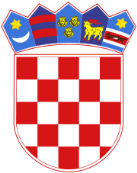   REPUBLIKA  HRVATSKAOPĆINSKI SUD U GOSPIĆU     PREDSJEDNIK SUDABroj: 7 Su-500/2021-4Gospić,  07. prosinca 2021.OBAVIJEST UZ JAVNI NATJEČAJza prijem u državnu službu na neodređeno vrijeme za radno mjestoadministrativni referent-sudski zapisničar – 1 izvršitelj/icaTestiranje kandidata:prijepis na osobnom računalu (10 min prijepisa slobodnog teksta s papira i 5 minuta usmeni diktat) – daktilografsko testiranje, nakon čega će s kandidatima koji zadovolje na tom dijelu testiranja Komisija za provedbu  javnog natječaja obaviti razgovor (intervju)Komisija u razgovoru s kandidatatima utvrđuje znanje, sposobnosti i vještine, interese, profesionalne ciljeve i motivaciju kandidata za rad u državnoj službi te rezultate ostvarene u njihovu dosadašnjem radu. Rezultati poznavanja rada na računalu i rezultati intervjua vrednuju se bodovima od 0-10.Smatra se da je kandidat zadovoljio ako je dobio najmanje 5 bodova na provjeri znanja rada na računalu, te najmanje 5 bodova na intervjuu.Nakon provedenog testiranja Komisija utvrđuje rang listu kandidata prema ukupnom broju bodova ostvarenih  na provjeri znanja na računalu i razgovoru (intervjuu) te dostavljanje sutkinji ovlaštenoj za obavljanje sudske uprve izvješće o provedenom postupku uz rang listu kandidata, koja donosi rješenje o prijemu u državnu službu.O rezultatima javnog natječaja kandidati će biti obavješteni javnom  objavom rješenja o prijmu u državnu službu izabranog kandidata na web stranici Ministarstva pravosuđa i  uprave (www.mpu.govor.hr) I na web stranici Općinskgo suda u Gospiću (https://sudovi.hr/osgas).Dostava rješenja svim kandidatima smatra se obavljenom istekom osmog dana od objave na web stranici Ministarstva pravosuđa i uprave.  Pravni izvori za pripremanje kandidata/kina za testiranje:Sudski poslovnik – ( "Narodne novine" 37/14, 49/14, 8/15, 35/15, 123/15, 45/16, 29/17, 33/17, 34/17, 57/17, 101/18, 119/18, 81/19, 128/19, 39/20, 47/20, 138/20, 147/20, 70/21, 99/21) – www.nn.hrOpis radnog mjesta: piše zapisnike o glavnim raspravama, pripremnim i ostalim ročištima, piše po diktatu, prijepisu, te jednostavnije dopise, pište sve vrste poziva na propisanim obrascima, obavlja otpremu pismena u svim vrstama predmeta, obavlja prisilnu naplatu i povrat pristojbe, piše opomene i naloge, tehnički obrađuje spise, piše kuverte i obavlja rekonstrukciju otpreme pismena,  te obavlja i druge odgovarajuće poslove po nalogu suca, (višeg) sudskog savjetnika odnosno upravitelja sudske pisarnice, rad u eSpisu.Podaci o plaći: Podaci vezani uz plaću propisani su Uredbom o nazivima radnim mjesta I koeficijentima složenosti poslova u državnoj službi  "Narodne novine" broj 37/01, 38/01, 71/01, 89/01, 112/01, 7/02, 17/03, 197/03, 21/04, 25/04, 66/05, 131/05, 11/07, 47/07, 109/07, 58/08, 32/09, 140/09, 21/10., 38/10, 77/10, 113/10, 22/11, 142/11, 31/12, 49/12., 60/12, 78/12, 82/12, 100/12, 124/12, 140/12, 16/13,  25/13, 52/13, 96/13, 126/13, 2/14, 94/14, 140/14, 151/14, 76/15, 100/15, 71/18, 73/19.), koja je objavljena na www.nn.hr.Vrijeme i mjesto održavanja testiranja bit će objavljeno naknadno na web stranici Općinskog suda u Gospiću. 							OPĆINSKI SUD U GOSPIĆU